INDICAÇÃO Nº 597 / 2019Assunto: Solicita ao Prefeito Municipal a colocação de tampa de bueiro na Rua Júlio Fumachi – Encosta do Sol.Senhor Presidente,INDICO ao Sr. Prefeito Municipal, nos termos do Regimento Interno desta Casa de Leis, que se digne V. Ex.ª determinar a Secretaria de Obras e Serviços Públicos a colocação de duas tampas de bueiro na Rua Júlio Fumachi – Encosta do Sol.SALA DAS SESSÕES, 20 de abril de 2019.LEILA BEDANIVereadora – PV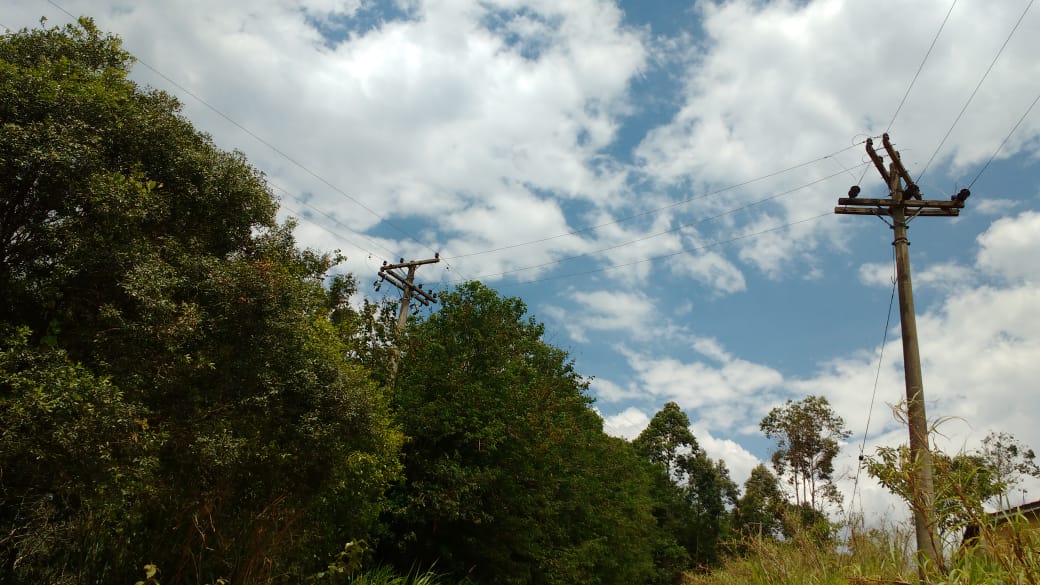 